Использование водных ресурсов в Кыргызской Республике в 2018г.В 2018г. из природных источников, включая подземные пресные воды, забрано 7,8 млрд. кубических метров воды, или на 1,3 процента больше, чем в 2017г.В 2018г. объем водопотребления сохранялся на уровне прошлого года и составил 5,1 млрд. кубических метров воды. Из общего объема водопотребления значительная доля (94,7 процента) использована на орошение и сельскохозяйственное водоснабжение, 3,2 процента – на хозяйственно-питьевые нужды и 1,6 процента - на производственные нужды. Таблица 1. Основные показатели, характеризующие использование                              водных ресурсов (млн. куб. метров)Следует отметить, что из-за фильтрационных потерь, которые обусловлены большой протяженностью внутрихозяйственных каналов в земляном русле, около 27 процентов забираемой воды теряется при транспортировке.Наиболее крупными потребителями воды, направленной в 2018 году на орошение и сельскохозяйственное водоснабжение, являлись хозяйствующие субъекты Чуйской (25,0 процента) и Ошской (17,4 процента) областей. Что касается использования воды на хозяйственно-питьевые нужды, то здесь наибольшая доля пришлась на г.Бишкек (более 35 процентов) и г.Ош (более 25 процентов).	В республике деятельность по забору и отпуску воды населению, предприятиям и организациям осуществляют 907 водопроводов. Одиночное протяжение уличной водопроводной сети в 2018г. составило 10,4 тыс. километров. Из общего количества воды, поданной в сеть в 2018г., через очистные сооружения пропущено 116,9 млн. куб. метров, или 30,4 процента.Таблица 2. Основные показатели работы водопроводных сетей11 С 2015 г.- включая водопроводные сети действующих сельских общественных объединений потребителей питьевой воды (СООППВ).В 2018г. в городских поселениях из общего количества поданной в сеть воды, 185,2 млн. куб. метров было отпущено потребителям, из которых более      94 процента воды своим потребителям (абонентам), остальная часть - другим потребителям путем составления ежегодных договоров на отпуск воды. Из общего объема отпущенной воды своим потребителям (абонентам), основная часть пришлась на население – 70,5 процента, бюджетофинансируемые организации – 8,6, промышленные предприятия – 19,0 и прочие организации – 1,9 процента. Таблица 3. Количество отпущенной воды потребителям                                                                  в городских поселениях в 2018г.	(тыс. куб метров)   В 2018 г. в сельской местности потребителям отпущено 125,4 млн. куб. метров воды.  Основная часть отпущенной воды потребителям использована населением (93,9 процента), бюджетофинансируемыми организациями на коммунально-бытовые нужды – 3,3 процента и другими водопроводами, отдельными водопроводными сетями -  2,6 процента. Из общего объема воды, наибольший объем (32,3 процента) отпущен потребителям Чуйской области, а наименьший - потребителям Таласской (7,1 процента) и Баткенской (2,6 процента) областей.Таблица 4. Количество отпущенной воды потребителям                        в сельской   местности в 2018г.		(тыс. куб метров) Как показывают итоги ежегодно проводимого Нацстаткомом Кыргызской Республики интегрированного выборочного обследования домашних хозяйств, в 2018г. доступ к улучшенным источникам питьевой воды1 имели около 92 процентов населения. Практически все население, проживающее в Чуйской области и г.Бишкек, имеют доступ к улучшенным источникам питьевой воды.В то же время, в Ошской (83,2 процента) и Баткенской (83,6 процента) областях доступ к улучшенным источникам питьевой воды ниже, чем в других регионах. График 1. Доля населения, имеющего доступ к улучшенным источникам питьевой воды,  по территории в 2018г.(в процентах)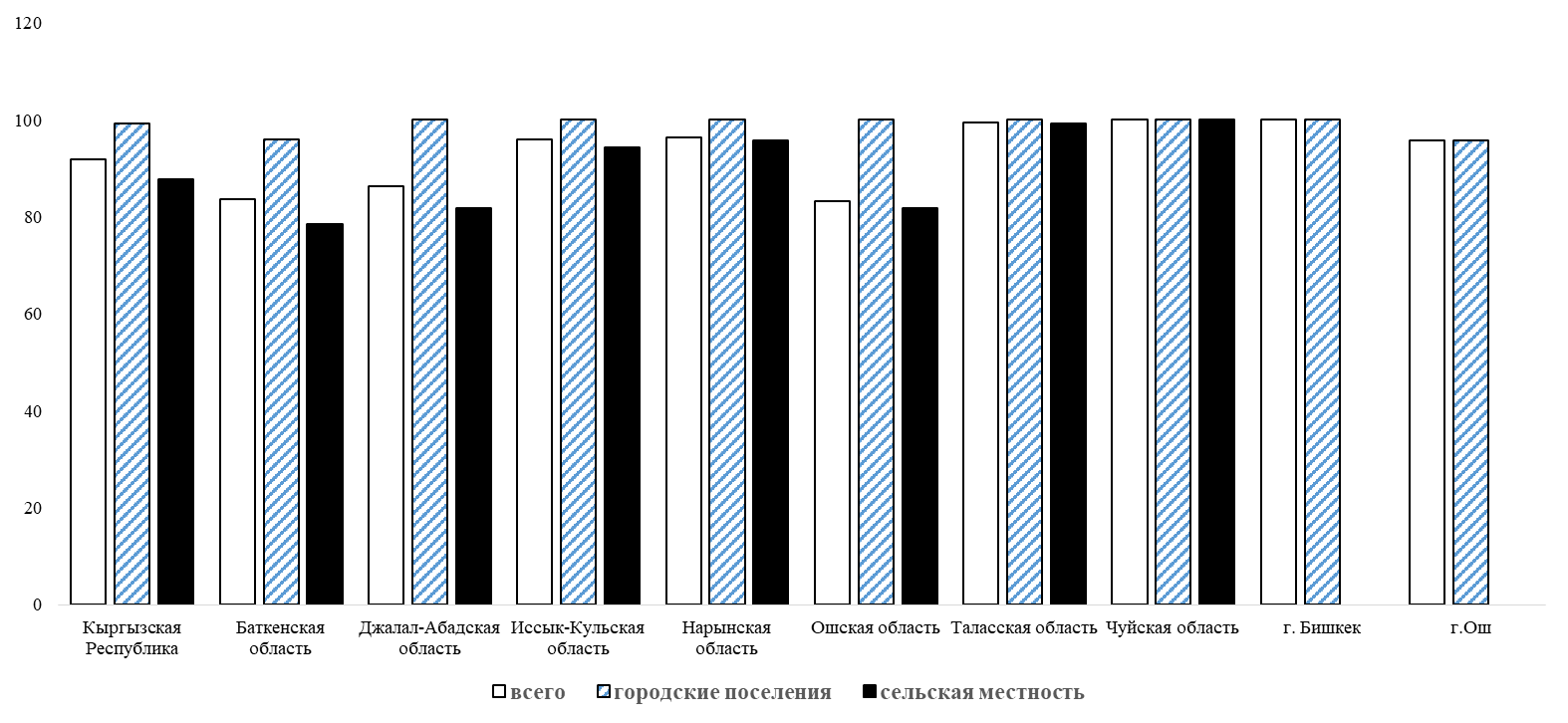 В 2018г. к административной ответственности, связанной с нарушением законодательства по охране водных ресурсов, привлечено 100 человек. Сумма взысканных штрафов составила 0,7 млн. сомов, что в 2,1 раза больше, чем в 2014 году.  Нормативные платежи за загрязнение водных ресурсов составили более 2 млн. сомов.    Таблица 5. Количество правонарушений, связанных с загрязнением водных                        ресурсовПредседатель                                                                                А.Ш. Султанов Исп. Керималиева Н.К., 625607Список рассылки Аппарат Правительства Кыргызской Республики1.1.Отдел экономики и инвестиций1.2.Отдел регионального развития, транспорта, строительства и коммуникаций1.3. Отдел государственного управления и кадровой работыГосударственное агентство водных ресурсов при Правительстве Кыргызской РеспубликиГосударственное агентство охраны окружающей среды и лесного хозяйства при Правительстве Кыргызской Республики20142015201620172018Забрано воды из природных водных            источников7 658,07 569,07 333,77  657,87 758,0  в том числе:     из подземных горизонтов2 25,6343,8208,7224,6245,0Использовано воды 4 768,05 224,44 668,75 072,45 088,7в том числе на:производственные нужды80,886,567,269,182,5орошение и сельскохозяйственное      водоснабжение4 530,54 922,24 435,34 821,64 817,0хозяйственно-питьевые нужды143,1194,1155,6157,0161,1другие нужды13,621,610,624,628,1Потери воды при транспортировке2 029,82 092,3 1 841,62 128,32 085,2Сброшено сточных вод101,899,9100,0101,6101,1из них:  нормативно- очищенных вод96,294,593,595,496,1  загрязненных сточных вод (без очистки,       недостаточно  очищенных)2,42,42,12,11,9В процентах к общему объему сточных       вод, подлежащих очистке (очищенных)93,094,693,593,895,1Сброшено загрязненных сточных вод в             расчете на одного человека, куб. метров0,40,40,30,30,320142015201620172018Число водопроводов, единиц686936944973907   в том числе:  в городских поселениях 87119828493  в сельской местности599817862889814Из общего числа действующие  водопроводы, единиц623830882912840в том числе:  в городских поселениях8777818491  в сельской  местности536753801828749Одиночное протяжение уличной водопроводной сети –   всего, тыс. км7,39,910,410,410,4   в том числе:  в городских поселениях1,73,53,53,63,5  в сельской  местности5,66,46,96,76,9Подано воды в сеть – всего, млн. куб. м392,4398,6378,2384,8385,1   в том числе:  насосами258,6298,5272,6274,0272,3  самотеком 67,552,755,962,154,7  воды, полученной со стороны30,22,31,73,02,0Пропущено через очистные сооружения -  всего, млн. куб. м165,3156,7173,2134,6116,9Всегов том числев том числев том числев том числев том числеВсегосвоим потреби-телям (абонентам)из нихиз нихиз нихиз нихВсегосвоим потреби-телям (абонентам)населениюбюджетофи-нансируемым организациям на коммунально-бытовые нуждыпромыш-ленным предприя-тиямпрочим органи-зациямКыргызская Республика185 159,9174 470,0123 067,215 036,133 160,73 206,0Баткенская область9 418,69 418,66 424,61 512,8924,5556,7Джалал-Абадская область13 038,713 036,38 298,92 486,91 242,51 008,0Иссык-Кульская область7 453,27 453,26 411,8482,360,0499,1Нарынская область1 462,01 462,0941,0346,0175,00,0Ошская область7 094,87 094,85 467,9716,1666,9243,9Таласская область2 600,02 600,02 344,3175,727,752,3Чуйская область17 734,216 528,215 193,2455,6617,6261,8г.Бишкек82 627,182 627,148 936,06 220,027 471,10,0г. Ош43 731,334 249,829 049,52 640,71 975,4584,2Всегоиз нихиз нихиз нихВсегонаселениюбюджетофи-нансируемым организациям на коммунально-бытовые нуждыдругим водопроводам, отдельнымводопроводным сетямКыргызская Республика125401,6117734,24117,03241,0Баткенская область3318,13153,7164,4-Джалал-Абадская область16624,216023,6533,667,0Иссык-Кульская область31421,829105,41534,4782,0Нарынская область10096,79814,2192,97,0Ошская область14537,314342,9193,41,0Таласская область8903,37481,5767,8442,0Чуйская область40500,137812,8730,51942,020142015201620172018Количество обследованных предприятий, единиц175198154101100Выявлено нарушений/ нарушителей, связанных с законодательством по охране водных ресурсов, единиц173198154101100Всего аварийных сбросов загрязняющих веществ, случаев-----Сумма ущерба, тыс. сомов-----Всего должностных лиц и граждан, привлеченных к ответственности за нарушение законодательства по охране водных ресурсов, человек128200154101100из них:к административной ответственности128198154100100к уголовной ответственности-2-1-Взыскано штрафов, тыс. сомов350,1537,5525,4525,0732,9Взыскано исков, тыс. сомов516,3358,4524,5470,8370,5Поступило платы в государственный бюджет за загрязнение водных ресурсов, млн. сомов 4,36,55,33,12,1Начальник управления статистики устойчивого развития и окружающей среды	Керималиева Н.К.